ПРОЕКТ                                                                      х.ЛяпиноОб отмене решения Совета Ляпинского сельского поселения Новокубанского района от 28 августа 2015 года № 76 «Об утверждении Положения о порядке распоряжения земельными участками на территории Ляпинского сельского поселения Новокубанского района»На основании протеста прокурора  Новокубанского района от 22 ноября 2016 года № 7-06/9847, в соответствии с Земельным кодексом Российской Федерации, Федеральным законом от 03 июля 2016 года № 334-ФЗ «О внесении изменений в Земельный кодекс Российской Федерации и отдельные законодательные акты Российской Федерации»,  Законом Краснодарского края от 05 ноября 2002 года № 532-КЗ «Об основах регулирования земельных отношений в Краснодарском крае», Уставом Ляпинского сельского поселения Новокубанского района, Совет Ляпинского сельского поселения Новокубанского района р е ш и л:1. Решение Совета Ляпинского сельского поселения Новокубанского района от 28 августа 2015 года № 76 «Об утверждении Положения о порядке распоряжения земельными участками на территории Ляпинского сельского поселения Новокубанского района» признать утратившим силу.2.Контроль за исполнением настоящего решения возложить на комиссию Совета Ляпинского сельского поселения Новокубанского района по нормотворчеству и контролю за исполнением органами и должностными лицами Ляпинского сельского поселения Новокубанского района полномочий по решению вопросов местного значения.3.Настоящее решение вступает в силу со дня его официального обнародования и распространяет свое действие на правоотношения, возникшие с 01 января 2017 года.Глава Ляпинского сельского поселенияНовокубанского района                                                            С.Ю.Бражников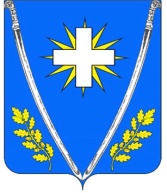 РЕШЕНИЕРЕШЕНИЕСОВЕТА ЛЯПИНСКОГО СЕЛЬСКОГО ПОСЕЛЕНИЯНОВОКУБАНСКОГО РАЙОНАСОВЕТА ЛЯПИНСКОГО СЕЛЬСКОГО ПОСЕЛЕНИЯНОВОКУБАНСКОГО РАЙОНАот__________________                                          №______